DP Březen – 1 – 12. 3. 2021Keramika – modelováníNachystáme si plátno, váleček, vodu, příborový nůž.Hlínu nejdříve rozpracujeme podobně jako těsto. Během práce si vlhčíme ruce.Když je hlína měkká, můžeme začít pracovat.MÍSAVideo jak na to, najdete na Facebooku :výtvarka hudebka ZUŠ VidnavaJako korpus můžete použít mísu libovolné velikosti.Plát se dává na vnější stranu.Mezi plátem a mísou musí být fólie nebo plátýnko.Lepidlo na lepení si udělejte jednoduše: trochu vody + trochu hlíny = hustá kaše.Komponenty, které chcete přilepit, dobře přitlačte a jakoby mírně zašroubujte.Hrany uhladíte vlhkým prstem nebo houbičkou.Hotový kus nechte dobře vyschnout.ZAJÍCVideo jak na to, najdete na Facebooku :Výtvarka hudebka ZUŠ VidnavaPo rozpracování hlíny rovnou tvaruje zvíře z jednoho kusu.Menší části těla můžete přilepit lepidlem.Nezapomeňte na menší otvor ze spodní části těla.Opět vše důkladně uhlaďte vlhkým prstem nebo houbičkou.Hotový kus nechte dobře vyschnout.LIBOVOLNÉ TVOŘENÍInspiraci najdete na YouTube – Pinterest – obrázky níže.Uvítám vlastní kreativitu.Pokud něčemu nerozumíte, klidně mi zavolejte a já přijedu na konzultaci.Těžítko, závěsná dekorace, cedulka na sklenice.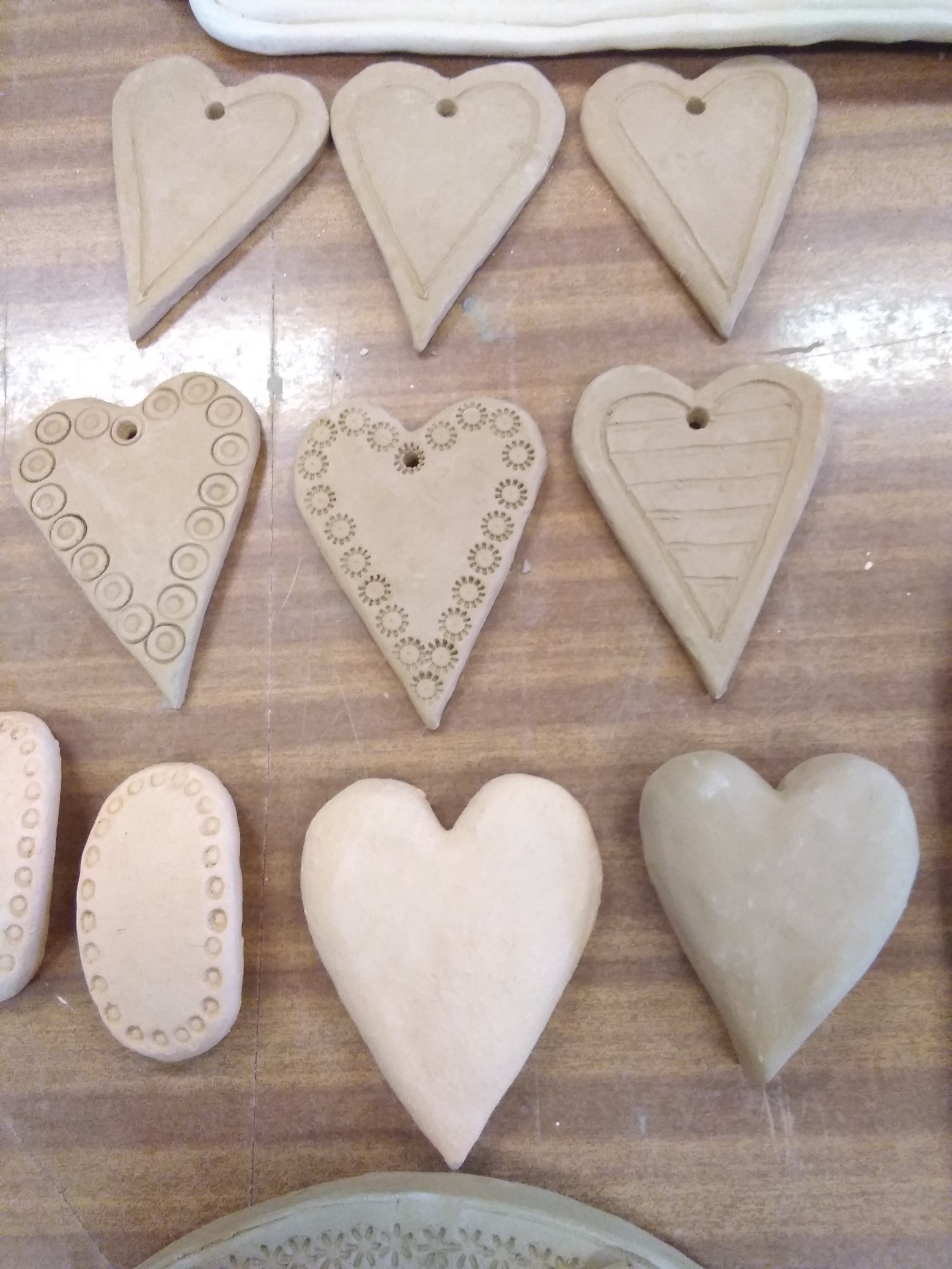 Reliéf, zápich, slepice.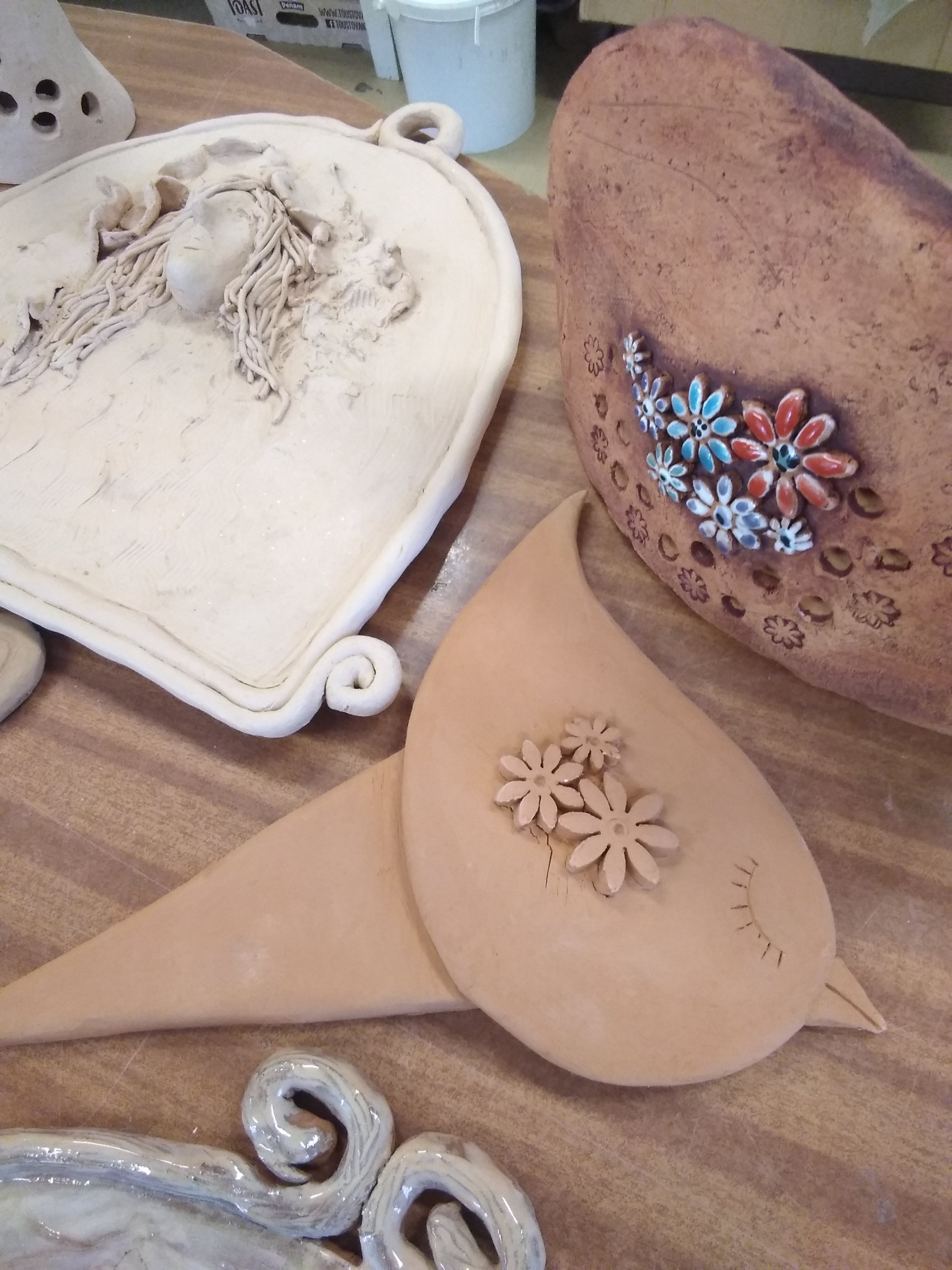 Postavička….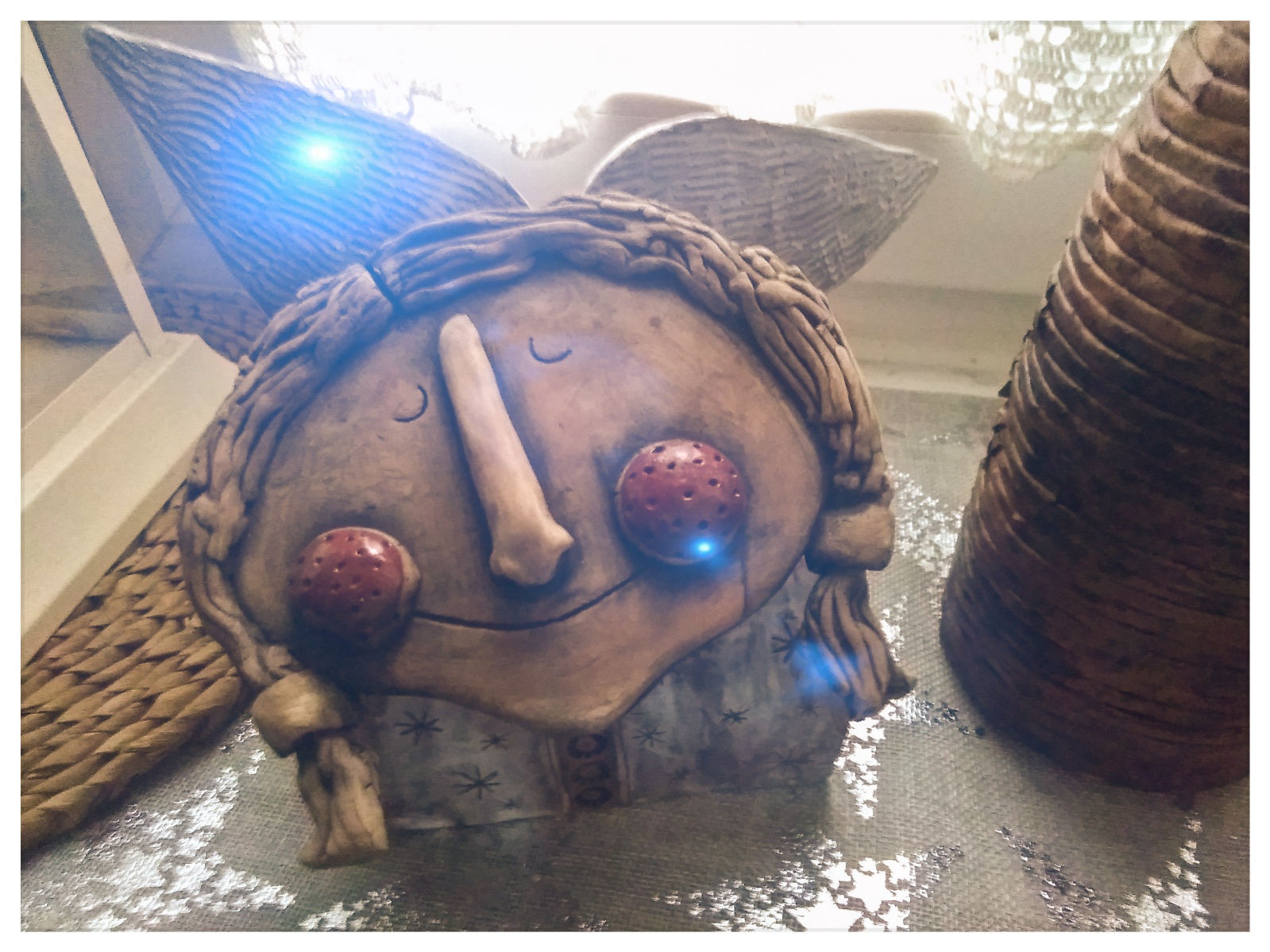 